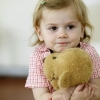 Как подготовить ребенка к детскому садуПроблема адаптации детей к детскому саду не нова и давно в центре внимания.                                                   Современные исследования и рекомендации о том, как подготовить малыша к поступлению в садик, достаточно многочисленны. Но наблюдение за детьми показывает, что проблема адаптации к детскому саду сейчас стоит столь же остро, как и прежде.

 Главное обстоятельство, провоцирующее стресс у ребенка, — это отрыв от матери и оставление ребенка одного с незнакомыми детьми и чужими, незнакомыми взрослыми. Ведь до сих пор, оказываясь в новой ситуации, ребенок получал поддержку матери, ее присутствие укрепляло его в новой, необычной ситуации, создавало психологический комфорт. А теперь? В детском саду ребенку надо самому приспосабливаться к новым условиям, правилам и требованиям, да к тому же приходится распрощаться со своим привилегированным домашним положением и влиться в среду сверстников. 

    Следует учесть и то, что у ребенка младшего дошкольного возраста потребность в общении со сверстниками только формируется. Из-за неумения договориться и несформированности навыков совместной игры часто возникают конфликты. В итоге первые дни в детском саду оставляют негативное впечатление и, как результат, следуют яростные отказы от дальнейшего посещения, слезы, истерики, психосоматические заболевания.

    Некоторые дети первое время ходят в детский сад с удовольствием. Но, как показывает опыт, родители рано радуются. Слезы и истерики могут начаться через неделю, а то и больше после начала посещения ребенком детского сада, когда эффект новизны пройдет. Новые игрушки будут уже не интересны, да и ребенок к этому времени разберется, что не все так здорово в детском саду. 

    Во время адаптации ребенка к детскому саду у него может нарушиться сон, снизиться аппетит, у части детей регрессирует речь и утрачиваются навыки самообслуживания. У ребенка в период адаптации к детскому саду преобладают отрицательные эмоции; двигательная активность либо сильно падает до заторможенного состояния, либо возрастает до уровня гиперактивности. Все эти негативные сдвиги в детском организме проходят, когда адаптация заканчивается.

Как облегчить адаптацию ребенка к детскому саду

    Легче и быстрее адаптируются к детскому саду те дети, родители которых начинают готовить ребенка к посещению дошкольного учреждения заранее. Важно отметить, что «способность ребенка адаптироваться к детскому саду» во многом зависит от психологического настроя мамы. Если у мамы есть уверенность в том, что садик — это хорошо, пусть и нелегко к нему привыкнуть; хорошо потому, что это какой-то этап взросления, человеческого роста малыша — то это одно. А если мама изначально сомневается, даже боится ( «А если будет все время болеть?», «А если будут обижать воспитатели или другие дети?», «А если не доглядят, не досмотрят?»), — это другое. У ребенка такой тревожной мамы гораздо меньше шансов успешно адаптироваться к детскому саду».


 Во время адаптации ребенка к детскому саду надо снизить уровень предъявляемых к нему требований и максимально окружить вашей заботой, любовью и вниманием.

     Многие родители отмечают, что после детского сада ребенок ведёт себя дома просто ужасно: капризы по любому поводу, чуть что — сразу в слезы. Такое поведение нормально. Маленький ребенок устает в саду. С воспитателями не забалуешь, дисциплина… да и как по-другому с 10-15 малышами справишься без дисциплины, они ж тогда на голову сядут. Кроме того, в саду ребенок может уставать от шума, беготни. И только дома есть возможность расслабиться. Родителям очень важно стараться держать себя в руках, не ругать и не наказывать ребенка за плохое поведение. Уделять малышу максимум возможного внимания по вечерам. Почитать, поиграть, порисовать, полепить из пластилина вместе. Не волнуйтесь, со временем это пройдет!В этот непростой для всех период жизни вам надо просто любить ребенка, каким он есть, и показывать ему вашу безусловную любовь.